I. Zmluvné stranyII. Predmet sprostredkovania1. Predaj noseného oblečenia, obuvi a módnych doplnkov - predmet sprostredkovania /ďalej len PS/. Počet kusov:  ................2. Špecifikácia (ak je nutná): ........................................................................................................................................................................................................................................................................................................................................................................................................................................................................................................................................................................................................3. Súhlasím / Nesúhlasím* s darovaním oblečenia, ktoré bude vytriedené po jeho doručení ako nevyhovujúce, a taktiež toho, ktoré sa nepredá v priebehu 12 mesiacov, pre charitatívnu činnosť LIORA s.r.o.. V prípade, že nesúhlasíte s darovaním oblečenia len pri konkrétnych kusoch predmetu sprostredkovania, napíšte to do špecifikácie v bode II.2. tejto zmluvy.III. Obsah zmluvy1. Na základe tejto Zmluvy o sprostredkovaní Predávajúci predáva a sprostredkovateľ sprostredkuje predaj PS za podmienok uvedených v tejto zmluve. Predávajúci poveruje sprostredkovateľa k spísaniu a podpísaniu predajnej zmluvy v jeho mene.2. Táto zmluva o sprostredkovaní predaja sa uzatvára na dobu určitú. Sprostredkovateľ zabezpečí v prospech Predávajúceho predaj predmetu sprostredkovania v lehote do 12 mesiacov. 3. Sprostredkovateľ je odmenený 70% (50% v Liora kreditoch) sumy z ceny predaného PS, po odrátaní poštovného a DPH. 4. Predávajúci je odmenený 30% (50% v Liora kreditoch) sumy z ceny predaného PS, po odrátaní poštovného a DPH.5. Sprostredkovateľ má právo na subjektívne ohodnotenie PS a má právo predať ju za danú cenu.6. Sprostredkovať má právo meniť ceny, zvyšovať alebo znižovať ceny počas celej doby sprostredkovania, podľa jeho uváženia.7. Sprostredkovať je povinný vyplatiť Predávajúcemu hore uvedený podiel z predaja PS a to stále do 15.dňa v mesiaci, od 1. do 31.dňa za predchádzajúci mesiac. 8. Predávajúci sa podpisom tejto zmluvy zbavuje nároku na PS. Nárok mu vzniká až po uplynutí doby sprostredkovania.9. Ak Predávajúci nemá záujem o PS po uplynutí doby sprostredkovania, sprostredkovať má nárok naložiť s PS podľa vlastného uváženia.10. Predávajúci čestne prehlasuje, že oblečenie, ktoré sprostredkuje na predaj Predávajúcemu, je dezinfikované. To znamená, že bolo oprané vo vývarke alebo oprané s dezinfekčným pracím prostriedkom a že zároveň bolo dané oblečenie riadne prežehlené.11. Predávajúci súhlasí, že poplatok za kuriéra sa odpočíta z provízie predaja jeho oblečenia. Ak nastane prípad, že provízia z predaja za celých šesť mesiacov bude menšia ako poplatok za kuriéra, Predávajúci je povinný doplatiť rozdiel sumy. V prípade ak Predávajúci nesúhlasí s darovaním oblečenia na charitu, je povinný si zaplatiť poplatok za kuriéra za odoslanie všetkých nepredaných vecí.IV. Záverečné ustanovenia1. Táto zmluva nadobúda platnosť aj účinnosť dňom jej podpisu alebo elektronickým odoslaním Sprostredkovateľovi a je vyhotovená v dvoch rovnopisoch, pričom po jednom rovnopise si ponechá každá strana.3. Osobné údaje sú spracúvané pre potreby sprostredkovania predaja v súlade s čl. 6 ods. 1 písm. b) nariadenia EP a Rady 2016/679 o GDPR a v súlade s § 13 ods. 1 písm. b) zákona č. 18/2018 o ochrane osobných údajov v znení neskorších predpisov.4. Predávajúci potvrdzuje, že si zmluvu riadne prečítal a jej vyplnením, potvrdením a odoslaním (spolu s PS alebo elektronicky na info@liora.sk) súhlasí, že jej ustanoveniam v plnom rozsahu porozumel a súhlasí s nimi. Sprostredkovateľ potvrdzuje, že zmluvu prijal, a to e-mailovým alebo telefonickým potvrdením predávajúcemu, najneskôr do 30 dní od prebratia tovaru.5. Zmeny a doplnky tejto zmluvy si vyžadujú písomnú alebo e-mailovú a číslovanú formu, podpísanú alebo potvrdenú oboma zmluvnými stranami. K prípadnému návrhu zmien, resp. dodatkov k tejto zmluve od Sprostredkovateľa sa Predávajúci zaväzuje vyjadriť najneskôr do 10 kalendárnych dní odo dňa odoslania návrhu zmeny, resp. dodatku druhou zmluvnou stranou, a ak tak nespraví, považuje sa to za odsúhlasenie návrhu zmeny.* - nehodiace vymažte 	V ___________________  dňa: __________________  	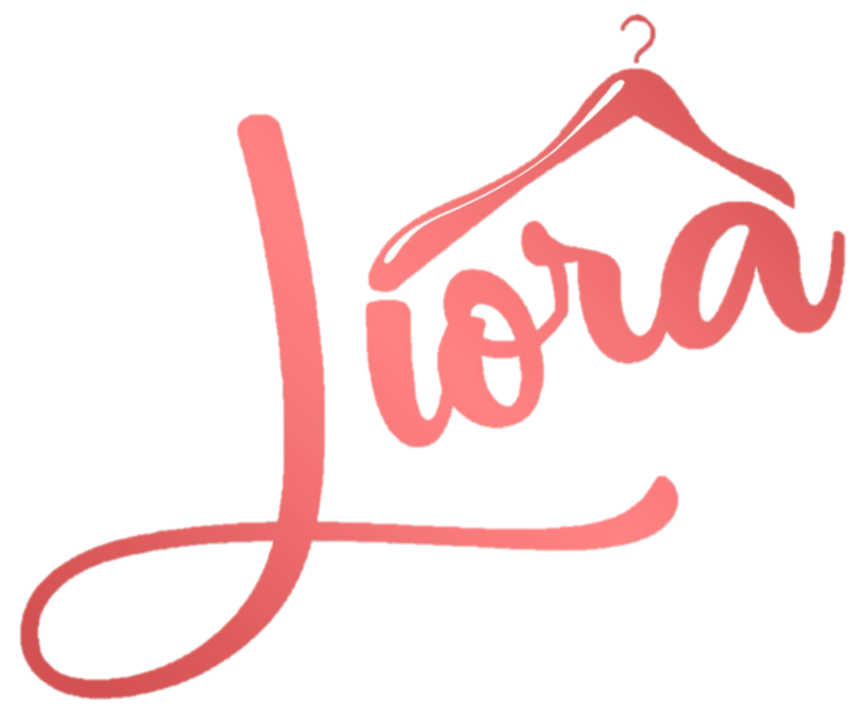 SPROSTREDKOVATEĽSKÁ ZMLUVAuzatvorená medzi Sprostredkovateľom a Predávajúcim o sprostredkovaní predaja noseného oblečenia, obuvi a módnych doplnkov /ďalej len predmet sprostredkovania - PS/.Zmluva je uzatvorená podľa § 262 ods. 1 zákona č. 513/1991 Zb. Obchodného zákonníka(s podporným použitím § 663 a nasl. zákona č. 40/1964 Zb. Občianskeho zákonníka)Sprostredkovateľ:Predávajúci:     Liora s.r.o.Štúrová 17, 04001 KošiceIČO: 52451852DIČ: SK2121029669tel.č.: 0950 718 618info@liora.sk
č.účtu: 2949073168/1100/ďalej len sprostredkovateľ/Meno a priezvisko: ................................................Trvalé bydlisko: .....................................................Tel. č.: ...................................................................Email:   ..................................................................Číslo účtu:  ..........................................................   /ďalej len predávajúci/